　　　　　　　　　　　　　　　　　　　　　　　　　　　　　　　　　　年・名前　　　　　　　　　　　　　　しいをしよう！　せっかくの、でだちといっしょにやいろいろなができないのはですが、は、でできるりをめをにい、もかしてなをがけましょう。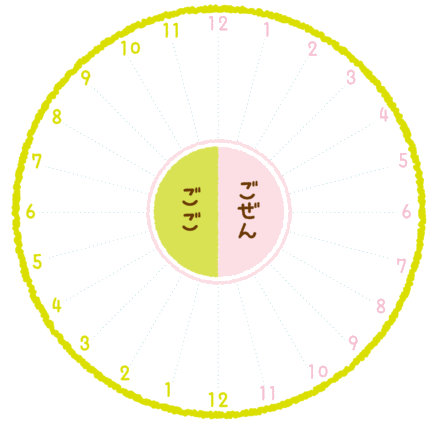 　　　　　　　　　　　月　　　日（　　）　　　　　　　　　　　　　　月　　　日（　　）にならって、ののをてよう。　　　　月　　　日（　　）　　　　　　　　　　　　　　　　月　　　日（　　）　　　　　　　　　　　　　　　月　　　日（　　）　　　　月　　　日（　　）　　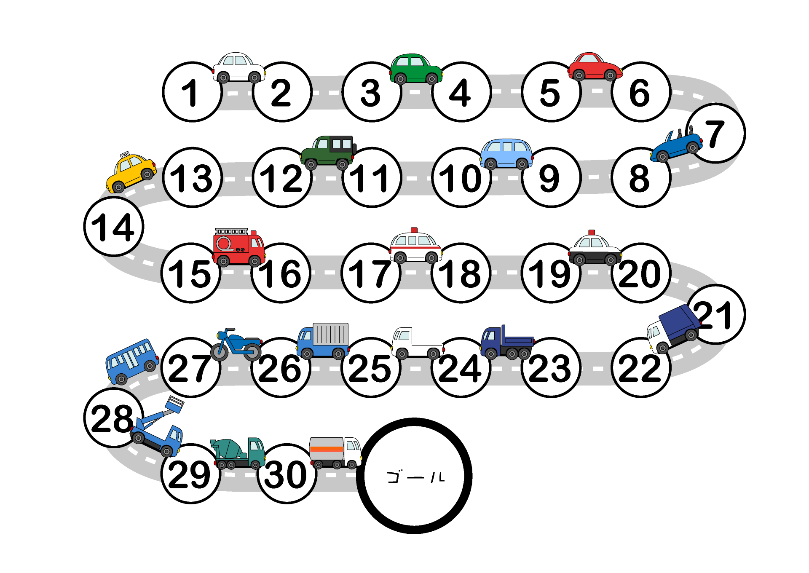 